Klageskjema   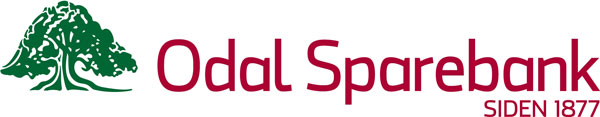 Navn / firmaFødselsnummer / org nummerPostadressePostnummer og poststedTlf/mobilE-postNummerte vedleggHva klager du på? Sted og dato: Sign: